4. Výdaje domácností na zdravotní péči4.1 Výdaje domácností podle druhu péče (ICHA-HC)Výdaje domácností byly v minulých letech spíše doplňkovým zdrojem financování zdravotní péče, nicméně v současné době vzrůstá jejich význam především v souvislosti se zavedením regulačních poplatků v roce 2008. V rámci zpřesnění metodiky jsou používána zdrojová data z rodinných účtů (výdaje za služby ve zdravotnictví) a data z maloobchodního obratu (výrobky ve zdravotnictví).Tab 4.1 Výdaje domácností podle druhu péče  Zdroj: Zdravotnické účty 2000-2013Výdaje domácností na zdravotní péči se od roku 2008 pohybují nad hranicí 40 miliard Kč a v roce 2013 dosáhly 42 246 mil. Kč. Nepotvrdil se tak vzestupný trend z předchozího roku, kdy bylo zatím dosaženo maximální výše výdajů domácností 43 634 mil. Kč. Výdaje domácností na zdravotní péči se od roku 2005 zvyšovaly průměrným ročním tempem růstu 7,83 %. V roce 2012 byl v porovnání s rokem 2011 zaznamenán více než třetinový nárůst výdajů domácností na lůžkovou péči léčebnou i rehabilitační. Vzestupný trend se při posledním šetření nepotvrdil a naopak výdaje domácnosti na oba uvedené typy lůžkové péče se snížily o 20 % oproti roku 2012. Domácnosti každoročně vydávají největší část prostředků na léky a PZT (63 % výdajů domácností na zdravotnictví). Léky tvořily největší výdajovou položku z kategorie léky a PZT (81 % výdajů v roce 2013).Graf 4.1. Výdaje domácností za léky od roku 2000 – 2013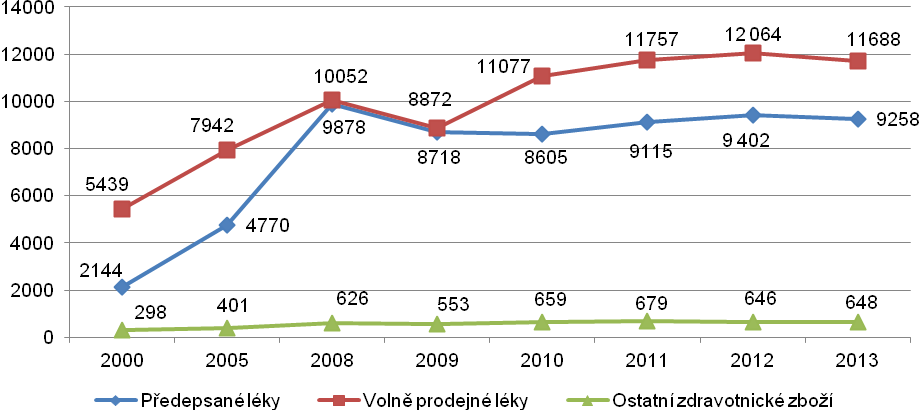 V uplynulých letech docházelo k postupnému zvyšování výdajů na předepsané léky, které vyvrcholilo v roce 2008 (9 878 mil. Kč). O rok později byl zaznamenán jejich mírný pokles, který pokračoval i v roce 2010. Sestupný trend se v roce 2011 zastavil a od té doby se náklady domácností na léky na předpis pohybují nad hranicí 9,0 miliard Kč.Po výrazném nárůstu výdajů za volně prodejné léky mezi roky 2009 a 2010 (+25 %) docházelo každoročně k jejich pozvolnému zvyšování. V roce 2013 byl zaznamenán mírný pokles výdajů za léky bez receptu o 3 %. Absolutní hodnota 12 064 mil. Kč z roku 2012 - nejvyšší od roku 2000 – nebyla zatím překonána.4.2 Výdaje domácností na regulační poplatky V souladu se zákonem č.261/2007 Sb., o stabilizaci veřejných rozpočtů, kterým byl mimo jiné změněn zákon č.48/1997 Sb., o veřejném zdravotním pojištění, začali pacienti od počátku roku 2008 hradit zdravotnickým zařízením nově zavedené regulační poplatky. Ze čtyř základních druhů poplatků dosáhly nejvyšší částky a to 2 058 mil. Kč (tj. 37,5 % z uhrazených poplatků) poplatky za recept (resp. 30 Kč se neplatí za položku, ale za celý recept). Následovaly poplatky za hospitalizaci (resp. 100 Kč za den pobytu v ústavní a lázeňskou péči) ve výši 1 744 mil. Kč (31,8 %), za návštěvu u lékaře v úrovni 1 505 mil. Kč (27,4 %) a konečně poplatky za pohotovostní službu výši 182 mil. Kč (3,3 %). Tab 4.2a Výdaje na regulační poplatky (v tis. Kč)Zdroj: Zdravotnické účty 2000-2013V roce 2013 se mírně snížily výdaje za hospitalizaci (- 4 %), což může být do jisté míry ovlivněno nižším celkovým počtem ošetřovacích dnů v nemocnicích. Meziroční srovnání ukazuje více než desetiprocentní nárůst regulačního poplatku za recepty. Poplatky za návštěvu lékaře se zvýšily o 7 %.Poplatky za využití pohotovostních služeb a návštěvu lékaře zůstaly v roce 2013 zhruba na stejné úrovni jako v roce předchozím. Graf 4.2a Výdaje na regulační poplatky 2008 – 2013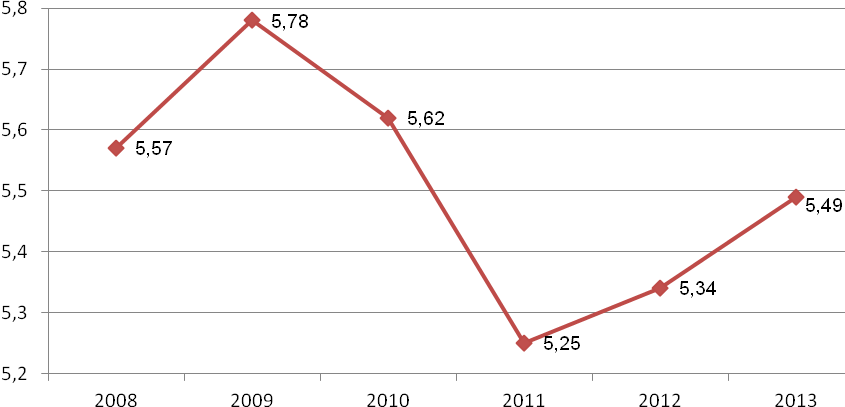 Podle dosavadních zjištění přesáhly každoročně celkové regulační poplatky výši 5 miliard, přesněji částky se pohybovaly v rozmezí 5 254 mil. Kč v roce 2011 do 5 780 mil. Kč v roce 2009. Výši regulačních poplatků v následujícím roce lze předpokládat na výrazně nižší úrovni, vzhledem ke zrušení 100,- Kč poplatku za poskytování lůžkové léčebné péče včetně pobytu v lázních a rehabilitačních zařízení. Tab 4.2b Výdaje za regulační poplatky v roce 2013 podle věku a pohlaví (v tis. Kč)  Zdroj: Zdravotnické účty 2000-2013Zajímavé poznatky přináší členění poplatků podle pohlaví a věku pacientů (pojištěnců), zejména pak v přepočtu na jednoho pojištěnce (viz tab. 4.2c). Vyšší částka za regulační poplatky připadá na ženy (598 Kč na osobu a rok) než na muže (456 Kč). Týká se to téměř všech druhů regulačních poplatků, pouze v případě poplatku za pohotovost jsou průměrné částky téměř vyrovnané. Tab 4.2.c  Průměrné výdaje na regulační poplatky na jednoho pojištěnce podle věku a pohlaví (v Kč)Zdroj: Zdravotnické účty 2000-2013Druh péče (ICHA-HC)mil. Kčmil. Kčmil. Kčmil. Kčmil. KčIndex 2013/2012Průměrné roční tempo růstu od roku 2005(v %)Druh péče (ICHA-HC)20002005201120122013Index 2013/2012Průměrné roční tempo růstu od roku 2005(v %)1 Léčebná péče3 0614 84012 73512 83812 832100,012,96  1.1 Lůžková péče2322687591 03983880,715,32  1.3 Ambulantní péče2 8294 57211 97511 79911 994101,612,81  1.3 Ambulantní péče (kromě 1.3.2)9941 5004 6014 9544 67894,415,28  1.3.2 Stomatologická péče1 8353 0727 3756 8457 315106,911,462 Rehabilitační péče4278172 4493 1252 61683,715,66  2.1 Lůžková péče3496341 7992 4611 98580,715,33  2.3 Ambulantní péče7818365166463195,116,755 Léky a PZT10 38517 45427 09127 67126 79896,85,51  5.1 Léky7 88113 11421 55122 11221 59497,76,43    5.1.1 Předepsané léky2 1444 7709 1159 4029 25898,58,64    5.1.2 Volně prodejné léky5 4397 94211 75712 06411 68896,94,95    5.1.3 Ostatní léky298401679646648100,36,18  5.2 PZT2 5044 3405 5405 5595 20493,62,30    5.2.1 Brýle2 0063 3434 2674 2824 00893,62,29    5.2.2 OP pomůcky16326533833931893,72,29    5.2.9 Ostatní PZT33573293593887893,62,30Celkem13 87323 11042 27543 63442 24696,87,83201120122013Index 2013/2012Poplatky za recept2 457 9671 858 3762 057 805110,7Poplatky za návštěvu lékaře1 374 1371 474 0271 505 167102,1Poplatky za hospitalizaci1 242 2111 824 4721 744 00995,6Poplatky za pohotovost 179 915  179 361182 048101,5Celkem5 254 2305 336 2365 489 029102,9Poplatky za receptPoplatky za receptPoplatky za návštěvu lékařePoplatky za návštěvu lékařePoplatky za hospitalizaciPoplatky za hospitalizaciPoplatky za pohotovostPoplatky za pohotovostCelkové výdaje za regulační poplatkyCelkové výdaje za regulační poplatkyMužiŽenyMužiŽenyMužiŽenyMužiŽenyMužiŽenyDo 4 let34 88723 8031 01463527 70020 92412 62310 59076 22455 9525-926 13222 0963 8422 15814 06211 1118 4587 17652 49442 54110-1416 83915 33040427310 5779 8454 7574 26732 57729 71515-1916 04123 17210 83215 49110 89613 0844 9905 05342 75956 80020-2416 28329 43528 14142 11213 13616 7887 4507 65265 01095 98725-2919 12135 13130 15247 40115 52327 8897 2507 24172 046117 66230-3425 76644 38136 15756 10318 91833 8807 3797 30888 220141 67235-3937 31759 10946 38170 43726 42430 2958 2147 460118 336167 30140-4438 73856 78041 33961 96725 68424 6196 0305 294111 791148 66045-4946 31964 86342 88563 94931 80929 1164 8374 396125 850162 32450-5455 37775 02244 50565 58038 62235 3333 9083 798142 412179 73355-5984 154104 36260 60882 56165 16151 3234 0074 078213 930242 32460-64109 606132 60669 97989 48388 20269 1413 6323 827271 419295 05765-69117 166144 86870 69594 531102 62992 4903 0203 437293 510242 83670-7487 060121 14952 02573 79484 05997 9631 9922 537225 136295 44375-7961 41999 76836 61156 49971 182110 8361 4572 136170 669269 23980-8444 46082 36825 62442 66864 471141 6741 2472 012135 802268 72285+24 97261 91012 95725 37453 237165 4089061 62992 072254 321Celkem861 6541 196 151614 150891 017762 291981 71892 15789 8922 330 2523 158 778Celkový  součet2 057 8052 057 8051 505 1671 505 1671 744 0091 744 009182 048182 0485 489 0305 489 030Poplatky za receptPoplatky za receptPoplatky za návštěvu lékařePoplatky za návštěvu lékařePoplatky za hospitalizaciPoplatky za hospitalizaciPoplatky za pohotovostPoplatky za pohotovostPrůměrné výdaje za regulační poplatky na 1 pojištěnce Průměrné výdaje za regulační poplatky na 1 pojištěnce MužiŽenyMužiŽenyMužiŽenyMužiŽenyMužiŽenyDo 4 let1188532947443382581995-995851485143312819116410-147169214544201913813315-19639643644354202116923520-244994851354054232519730825-2954106861434484212220535530-3465120911514891192022338235-3979133981585668171725037640-441001551061696667161428840545-491291901191878985131335047550-54173241139211121113121244557755-59236285170226183140111160066260-64314348201235253181101077877465-69396413239269347263101099295570-7446249027629944639611101 1951 19575-7951654730731059860812121 4331 47780-8453654030927977792815131 6371 76085+5455162832121161137920142 0092 121Průměr1692261201691491861817456598